Маршруты движения организованных детей от ОУ к стадиону,
спортивной площадке и ЦДиК «Заря»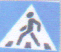                   Направление безопасного движения группы детей к стадиону,         спортивной площадке и ЦДиК «Заря»